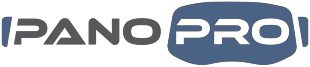 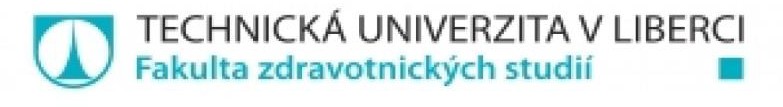 Vážená paní Kozáková,děkuji za Váš zájem a níže posílám stručný popis našich produktů a cenovou nabídku dle naší dohody.Popis produktů-	PANOPORT 3D – zbrusu nová technologie procházení prostor (virtuálních prohlídek) za pomoci inteligentní navigace.Prohlídka ve virtuální realitě i na Vašem webu blížící se reálnému prožitku. Více zde.Cenová nabídkaCeny jsou uvedeny bez DPH. Fakturujeme po focení či natáčení se splatností 14 dnů.První dva roky hostování / cloudového uložiště jsou zdarma. Od třetího roku cena 50 Kč měsíčně za projekt.V Brně, dne 20.10.2020Za PANOPRO zpracoval: Rudolf HroníkTel: +420 722 011 121Email: rudolf@panopro.czPRODUKTY PANOPROPRODUKTY PANOPROPRODUKTY PANOPROPRODUKTY PANOPROPRODUKTY PANOPROJednotkaPočetCena za jednotkuCelkem za službuPANOPORT 3D - do 3 000m2 (1 - 2 budovy)projekt162 500 Kč62 500 KčSOUČET62 500 Kč